ИНФОРМАЦИОНЕН СЕМИНАР С ОВЦЕВЪДИ ОТ ПРОГРАМАТА НА ОБЛАСТНА ЕКСПЕРТНА КОМИСИЯ ПО ЖИВОТНОВЪДСТВО БУРГАС ЗА 2018г.На 11 май 2018г., в с. Пирне, в присъствие на 25 овцевъди от Сдружение  за отглеждане и развъждане на млечни овце, проведохме информационен семинар с демонстрационна насоченост съгласно Програмата на Областна експертна комисия по животновъдство Бургас за 2018г, съвместно с Национален център за професионално обучение и компетентност „Америка за България“-Тракийски Университет Стара Загора. Лектори на събитието бяха проф. д-р Радослав Славов – Тракийски университет, г-н  Момчил Тасков-Търговски мениджър на Агритоп  ЕООД , доц. Ивайло Крачунов.Д-р Tодор Славов - консултант в Национален център за професионално обучение и компетентност „Америка за България“- Тракийски Университет- гр. Стара Загора запозна фермерите с всички възможности и предимства на ултразвуковата диагностика  като най-ранен, най-точен, най безопасен и икономичен метод за диагностициране на ранната бременност при овцете. При демонстрацията във овцефермата на Нермедин Хасан в с. Пирне, д-р Славов използвайки трансабдоминален достъп, при който диагностицирането на бременността става най рано между 25-30 ден от началото на бременността, показа на всеки фермер поотделно възможностите и ползите на ехографската диагностика. Овцевъдите разбраха, че чрез ултразвуковото изследване могат да се диагностират своевременно някои аномалии в развитието на плода, определяне на пола на ембриона, близнаци, тризнаци и ранна диагностика на аборт. Това дава възможност да се планира технологичния режим на хранене и отглеждане, ремонтът на стадото и предпазване на животните от токсемия в късния стадий на бременността. 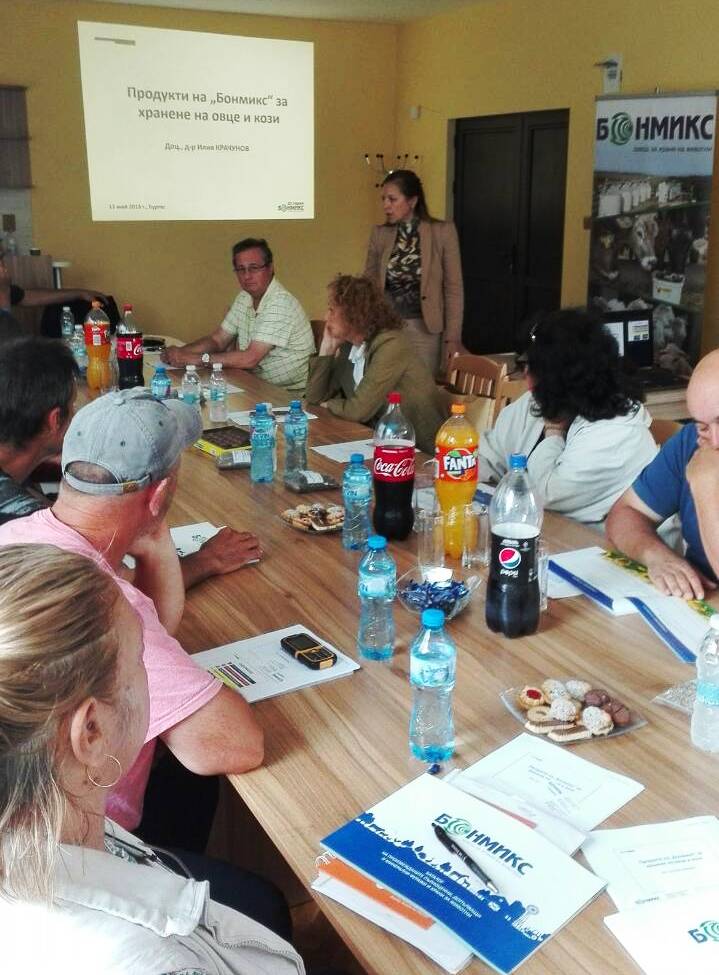 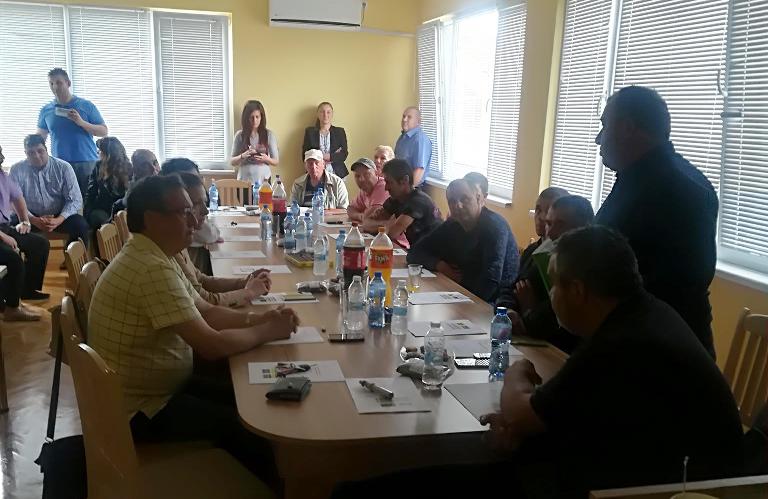 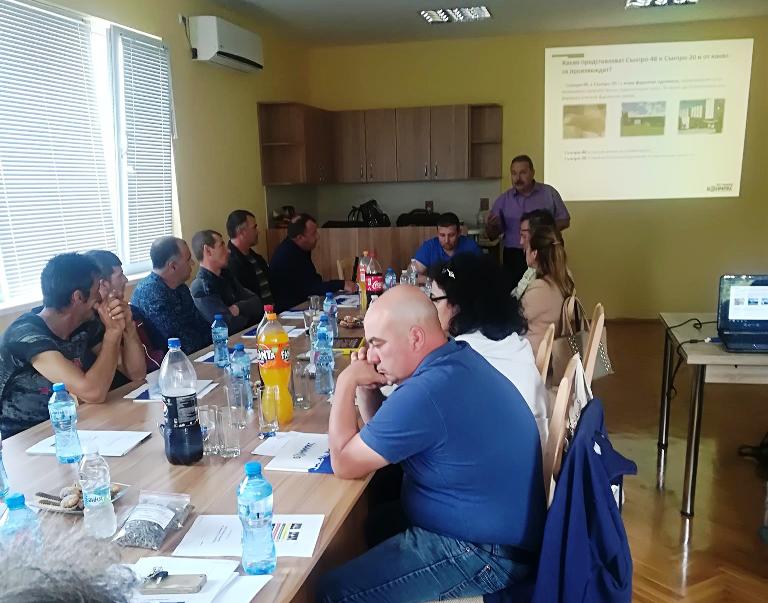 